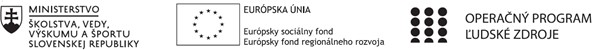 Správa o činnosti pedagogického klubuPrílohy:Prezenčná listina zo stretnutia pedagogického klubu.Fotodokumentácia.Príloha správy o činnosti pedagogického klubuPREZENČNÁ LISTINAMiesto konania stretnutia: Obchodná akadémia, Veľká okružná 32, ŽilinaDátum konania stretnutia: 03. 01. 2022Trvanie stretnutia: od 16:00 hod 	do 19:00 hodZoznam účastníkov/členov pedagogického klubu:Meno prizvaných odborníkov/iných účastníkov, ktorí nie sú členmi pedagogického klubu a podpis/y:Príloha správy o činnosti pedagogického klubuFotodokumentácia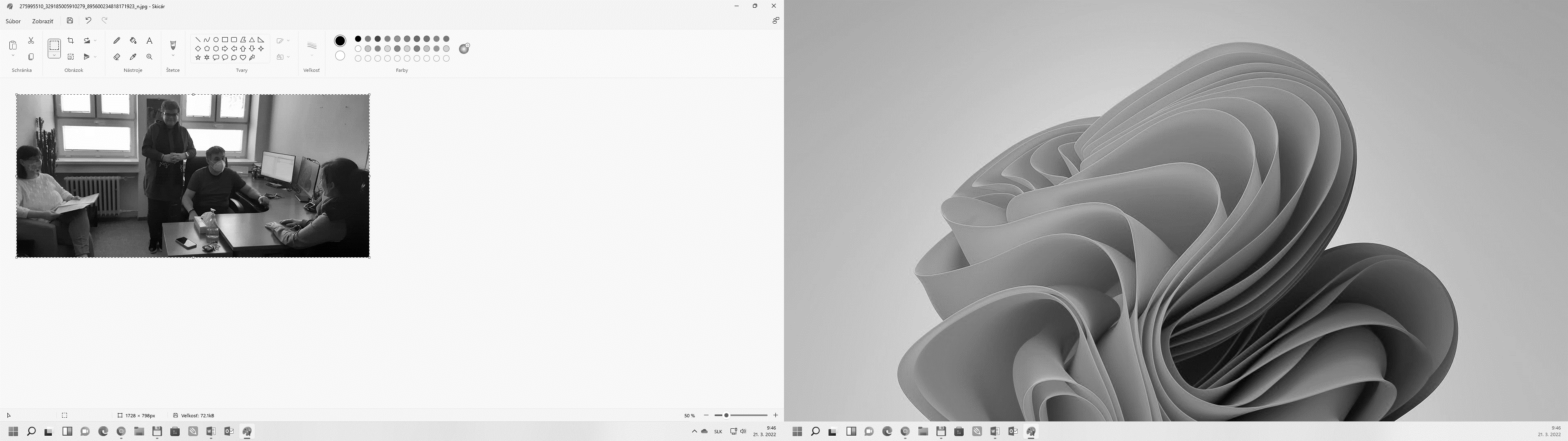 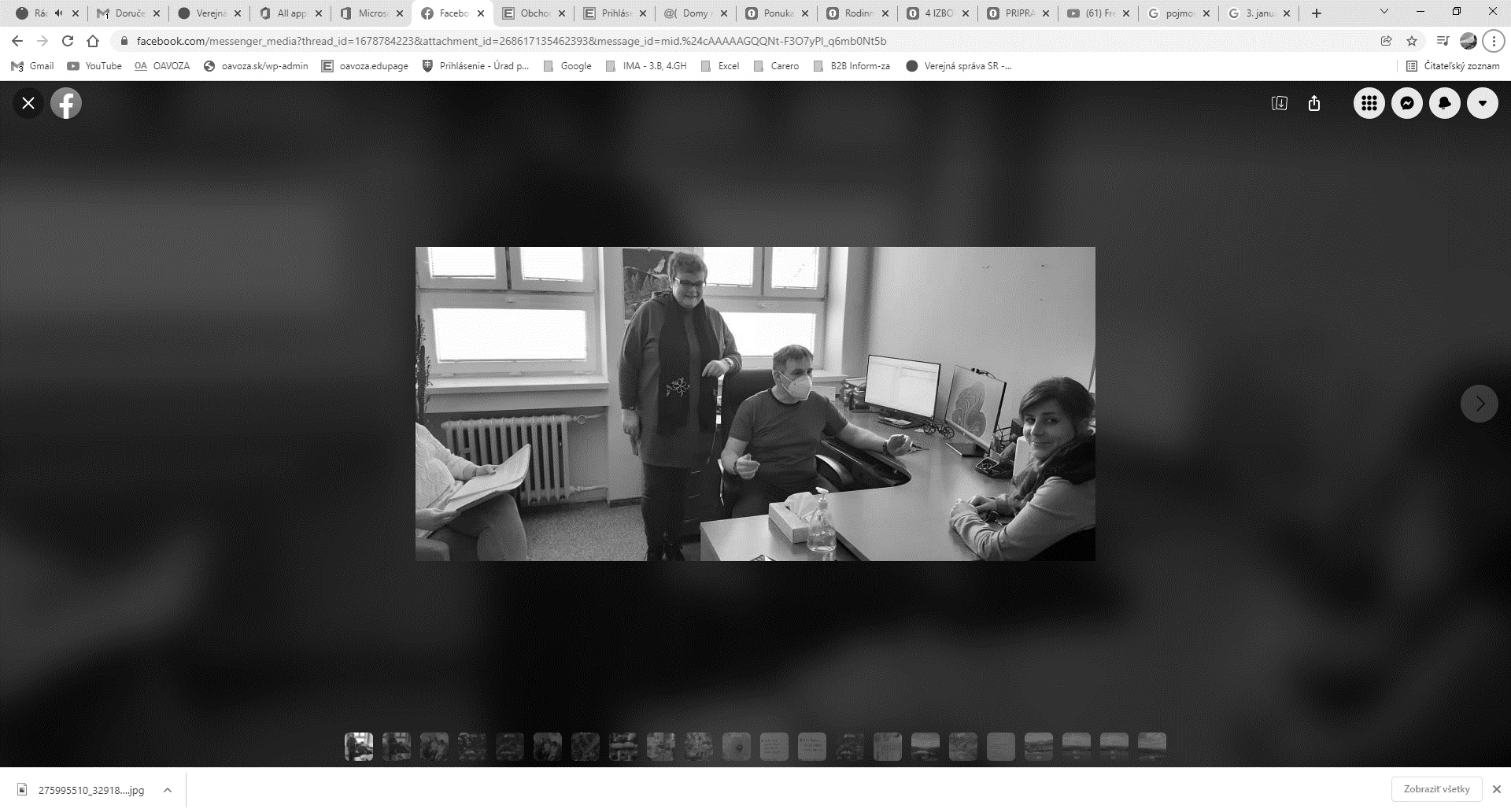 1. 	Prioritná osVzdelávanie2. 	Špecifický cieľ1.1.1 Zvýšiť inkluzívnosť a rovnaký prístup kukvalitnému vzdelávaniu a zlepšiť výsledky a kompetencie detí a žiakov3. 	PrijímateľObchodná akadémia v Žiline4. 	Názov projektuOdbornosťou držíme krok s budúcnosťou5. 	Kód projektu ITMS2014+312011Z8306. 	Názov pedagogického klubuPedagogický klub vyučujúcich matematiky, informatiky a slovenského jazyka a literatúry7. 	Dátum stretnutia pedagogického klubu03. 01. 20228. 	Miesto stretnutia pedagogického klubu  Obchodná akadémia, Veľká okružná 32, Žilina9. 	Meno koordinátora pedagogického klubuIng. Rudolf Zrebný10. 	Odkaz na webové sídlo zverejnenej správywww.oavoza.sk11. Manažérske zhrnutie: Na stretnutí pedagogického klubu sa členovia venovali možnostiam využitia pojmových máp pri hľadaní logických vzťahov medzi pojmami. Počas stretnutia členovia klubu prezentovali aj ukážky využitia pojmových máp v informatike, matematike a ďalších predmetoch.12. Hlavné body, témy stretnutia, zhrnutie priebehu stretnutia:Privítanie členov pedagogického klubuOboznámenie sa s rámcovým programom stretnutiaDiskusia: Pojmové mapy predstavujú vynikajúci nástroj pre zjednotenie odlišných pojmov a konceptov, ktoré bežné metódy učenia a vytvárania nových vecí nemajú ako poskytnúť. Jednou z nesporných výhod pojmových máp je, že dokážu významne pomôcť pri hľadaní logických vzťahov medzi pojmami. Členovia pedagogického klubu vzájomne prezentovali vlastné skúsenosti pri využívaní pojmových máp a poukázali na prínos pojmových máp k rozvíjaniu kritického, kreatívneho a divergentného myslenia.Významná časť stretnutia bola venovaná konkrétnym ukážkam využitia pojmových mám v rámci jednotlivých predmetov, pričom si členovia klubu vyskúšali aj prácu s bezplatným softvérom FreeMind. vyučujúci informatiky prezentoval vytváranie pojmovej mapy na tému PC pamäte a vyučujúce slovenského jazyka a literatúry vytváranie pojmovej mapy na tému Prídavné mená.Okrem oboznámenia sa s jednotlivými krokmi tvorby pojmových máp členovia klubu venovali pozornosť aj jednotlivým typom pojmových máp. Zhodli sa, že azda najčastejšie používanými typmi, ktoré využívajú jednotliví vyučujúci, sú hierarchické a pavúkové pojmové mapy. V závere stretnutia ešte členovia klubu diskutovali o vhodných softvéroch na tvorbu pojmových má a zhodli sa, že vzhľadom na aktuálnu situáciu, keď žiaci často zostávajú na dištančnom vzdelávaní, je vhodné využívať predovšetkým bezplatné programy.13. Závery a odporúčania:Využívanie pojmových máp počas vyučovacích hodín je síce časovo náročné, ale je dôležité uvedomiť si ich prínos. Pojmové mapy pomáhajú chápať jednotlivé pojmy a vzťahy medzi nimi aj žiakom, ktorí by inak v danej oblasti bezradne tápali. Členovia klubu sa zhodli, že využívať pojmové mapy je dôležité nielen počas prezenčného, ale aj dištančného vyučovania, kedy sa priam otvárajú možnosti využívania softvérov na to určených. Žiaci sú pri počítačoch a využitie bezplatných programov by malo byť možné aj z ich domáceho prostredia. A to je jeden z dôvodom, prečo členovia klubu odporučili využívanie tvorby pojmových mám nielen počas prezenčného, ale aj počas dištančného a hybridného vzdelávania.14.	Vypracoval (meno, priezvisko)Ing. Rudolf Zrebný15.	Dátum03. 01. 202216.	Podpis17.	Schválil (meno, priezvisko)JUDr. Jana Tomaníčková18.	Dátum07. 01. 202219.	PodpisPrioritná os:VzdelávanieŠpecifický cieľ:1 . 1 . 1 Zvýšiť inkluzívnosť a rovnaký prístup ku kvalitnému vzdelávaniu a zlepšiť výsledky a kompetencie detí ažiakovPrijímateľ:Obchodná akadémia v ŽilineNázov projektu:Odbornosťou držíme krok s budúcnosťouKód ITMS projektu:312011Z830Názov pedagogického klubu:Pedagogický klub vyučujúcich matematiky, informatiky a slovenského jazyka a literatúryč.Meno a priezviskoPodpisInštitúcia1.Ing. Rudolf ZrebnýOA v Žiline2.PaedDr. Lenka KulichováOA v Žiline3.Mgr. Zdenka DubcováOA v Žiline4.Mgr. Adriana MošatováOA v Žilineč.Meno a priezviskoPodpisInštitúcia